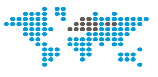 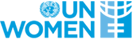 UN Women Strategic Note 2020-2024UN WOMEN Democratic Republic of Congo COUNTRY OFFICESN REPORT 2022The report includes:Development results framework (DRF)










Report Date: 2/10/2022Impact1
Women fully and equally participate in leadership and decision- making and women and girls benefit from gender- responsive governanceImpact1
Women fully and equally participate in leadership and decision- making and women and girls benefit from gender- responsive governanceRelated UN-Women SP Impact Area: 
Related UNDAF/ CCPD priority: Axe 1 de l’UNSDCF : Consolidation de la paix, respect des Droits humains, protection des civils, cohésion sociale et démocratie
Related national development priorities:Related UN-Women SP Impact Area: 
Related UNDAF/ CCPD priority: Axe 1 de l’UNSDCF : Consolidation de la paix, respect des Droits humains, protection des civils, cohésion sociale et démocratie
Related national development priorities:Related UN-Women SP Impact Area: 
Related UNDAF/ CCPD priority: Axe 1 de l’UNSDCF : Consolidation de la paix, respect des Droits humains, protection des civils, cohésion sociale et démocratie
Related national development priorities:Related UN-Women SP Impact Area: 
Related UNDAF/ CCPD priority: Axe 1 de l’UNSDCF : Consolidation de la paix, respect des Droits humains, protection des civils, cohésion sociale et démocratie
Related national development priorities:Related UN-Women SP Impact Area: 
Related UNDAF/ CCPD priority: Axe 1 de l’UNSDCF : Consolidation de la paix, respect des Droits humains, protection des civils, cohésion sociale et démocratie
Related national development priorities:Related UN-Women SP Impact Area: 
Related UNDAF/ CCPD priority: Axe 1 de l’UNSDCF : Consolidation de la paix, respect des Droits humains, protection des civils, cohésion sociale et démocratie
Related national development priorities:Related UN-Women SP Impact Area: 
Related UNDAF/ CCPD priority: Axe 1 de l’UNSDCF : Consolidation de la paix, respect des Droits humains, protection des civils, cohésion sociale et démocratie
Related national development priorities:Year
2020Year
2021Year
2022Year
2023Year
2024TotalOutcome 1.3
By 2024, public institutions, the media and civil society, at both central and decentralized levels, effectively exercise their roles for a peaceful, effective, and inclusive democratic governance that is conducive to citizen participation and the strengthening of the rule of law. (UNSDCF OUTCOME 1.3)

Related SP Outcome/Output:


Indicator 1.3A:  Women's participation rates in national, provincial and local elections

Targets: 
Value: 52
Target Year: 2023

Baseline: 
Value: 51 Year: 2018
Source: UN Report

Output 1.3.1
Citizen, especially women and young people have access to information and participate effectively in decision-making bodies and in all sectors of society (political, economic, social and cultural) at the national, provincial and local level). UNSDCF, Produit 1.3.1Indicator 1.3.1A:  Number of women in decision-making bodies (parliament, government, provincial assemblies, provincial governments). UNSDCF, IP 1.3.1.1

Targets: 
Value: 200
Target Year: 2023

Baseline: 
Value: 145 Year: 2021
Source: UN Women reports

Indicator 1.3.1B:  Number of participatory mechanisms in decision-making open to women and young people in public affairs management processes. UNSDCF, IP 1.3.1.2

Targets: 
Value: 7
Target Year: 2023

Baseline: 
Value: 3 Year: 2021
Source: UN Women reports

Indicator 1.3.1C:  Number of women leaders, candidates or aspirants to decision-making spaces whose capacities are enhanced. UNSDCF, IP 1.3.1.3

Targets: 
Value: 1500
Target Year: 2023

Baseline: 
Value: 950 Year: 2021
Source: UN Women reports

0.00
(core)

0.00
(non-core)

0.00
(core)

0.00
(non-core)

0.00
(core)

300,000.00
(non-core)

0.00
(core)

400,000.00
(non-core)

0.00
(core)

0.00
(non-core)

0.00
(core)

700,000.00
(non-core)Outcome 1.3
By 2024, public institutions, the media and civil society, at both central and decentralized levels, effectively exercise their roles for a peaceful, effective, and inclusive democratic governance that is conducive to citizen participation and the strengthening of the rule of law. (UNSDCF OUTCOME 1.3)

Related SP Outcome/Output:


Indicator 1.3A:  Women's participation rates in national, provincial and local elections

Targets: 
Value: 52
Target Year: 2023

Baseline: 
Value: 51 Year: 2018
Source: UN Report

Output 1.3.2
Women's governance organizations have organizational, technical, institutional capacity and contribute, through citizen participation, improved governance management and accountability (accountability). UNSDCF, Output 1.3.3Indicator 1.3.2A:  Number of women's associations with capacity for public policy development, implementation, monitoring and evaluation. UNSDCF, IP 1.3.3.1

Targets: 
Value: 20
Target Year: 2023

Baseline: 
Value: 8 Year: 2021
Source: UN Women reports

Indicator 1.3.2B:  Number of networks of women and girls strengthened for the monitoring and effectiveness of a system on the accountability of elected officials and institutions

Targets: 
Value: 8
Target Year: 2023

Baseline: 
Value: 4 Year: 2021
Source: UN Women reports

0.00
(core)

0.00
(non-core)

0.00
(core)

0.00
(non-core)

0.00
(core)

80,000.00
(non-core)

0.00
(core)

270,475.00
(non-core)

0.00
(core)

0.00
(non-core)

0.00
(core)

350,475.00
(non-core)Outcome 1.3
By 2024, public institutions, the media and civil society, at both central and decentralized levels, effectively exercise their roles for a peaceful, effective, and inclusive democratic governance that is conducive to citizen participation and the strengthening of the rule of law. (UNSDCF OUTCOME 1.3)

Related SP Outcome/Output:


Indicator 1.3A:  Women's participation rates in national, provincial and local elections

Targets: 
Value: 52
Target Year: 2023

Baseline: 
Value: 51 Year: 2018
Source: UN Report

Output 1.3.3
Free, transparent and democratic elections are held in accordance with the gender-sensitive legislative framework, at all levels, and in a secure environment. UNSDCF, Output 1.3.2Indicator 1.3.3A:  Number of mechanisms to promote women's participation at the national, provincial and local level. UNSDCF, IP 1.3.2.2

Targets: 
Value: 26
Target Year: 2023

Baseline: 
Value: 20 Year: 2021
Source: UN Women reports

0.00
(core)

0.00
(non-core)

0.00
(core)

0.00
(non-core)

25,000.00
(core)

80,000.00
(non-core)

25,000.00
(core)

230,000.00
(non-core)

0.00
(core)

0.00
(non-core)

50,000.00
(core)

310,000.00
(non-core)Outcome 1.4
By 2024, the prevalence of violence and conflict is reduced, and the security of people and property improved, particularly for vulnerable people, including refugees, displaced persons, and young people.

Related SP Outcome/Output:


Indicator 1.4A:  Existence of operational gender sensitive social, democratic and political dialogue mechanisms at the national, provincial and local level (UNSDCF IE. 1.1.2)

Targets: 
Value: 2
Target Year: 2023

Baseline: 
Value: 1 Year: 2021
Source: UN Report

Output 1.4.1
State authority is restored throughout the DRC through effective institutions that enjoy the trust of the population (UNSDCF Output 1.1.1.)Indicator 1.4.1A:  Number of democratic institutions functional, with gender capacity. UNCDSF IP 1. 1.1.2

Targets: 
Value: 9
Target Year: 2023

Baseline: 
Value: 3 Year: 2021
Source: UN Women reports

0.00
(core)

0.00
(non-core)

0.00
(core)

0.00
(non-core)

0.00
(core)

59,548.00
(non-core)

0.00
(core)

259,548.00
(non-core)

0.00
(core)

0.00
(non-core)

0.00
(core)

319,096.00
(non-core)Outcome 1.4
By 2024, the prevalence of violence and conflict is reduced, and the security of people and property improved, particularly for vulnerable people, including refugees, displaced persons, and young people.

Related SP Outcome/Output:


Indicator 1.4A:  Existence of operational gender sensitive social, democratic and political dialogue mechanisms at the national, provincial and local level (UNSDCF IE. 1.1.2)

Targets: 
Value: 2
Target Year: 2023

Baseline: 
Value: 1 Year: 2021
Source: UN Report

Output 1.4.2
Political dialogue at the national, provincial and local level as well as alternative mechanisms for conflict resolution are promoted and contribute to reconciliation, social cohesion and the culture of peace. UNCDSF Output 1. 1.3Indicator 1.4.2A:  Number of provinces with social, democratic and operational dialogue mechanisms, of which women are initiators. UNCDSF IP 1. 1.3.1

Targets: 
Value: 3
Target Year: 2023

Baseline: 
Value: 0 Year: 2021
Source: UN Women reports

0.00
(core)

0.00
(non-core)

0.00
(core)

0.00
(non-core)

0.00
(core)

698,000.00
(non-core)

0.00
(core)

320,000.00
(non-core)

0.00
(core)

0.00
(non-core)

0.00
(core)

1,018,000.00
(non-core)Outcome 1.5
By 2024, the UN system in DRC coherently and systematically contributes to progress on gender equality and the empowerment of women and girls (SP Outcome 7:  UN system coordination for gender equality)

Related SP Outcome/Output:


Indicator 1.5A:  Number of coordination mecanisms reinforced by UN Women

Targets: 
Value: 20
Target Year: 2023

Baseline: 
Value: 16 Year: 2021
Source: UN Women reports

Output 1.5.1
UN WOMEN ensures an effective and efficient coordination of gender mainstreaming in 2021-2024 UNSDCF implementationIndicator 1.5.1A:  Number of UN system coordination mechanisms in which UN-Women is actively engaged that drive progress on gender mainstreaming mandates and commitments at global, regional and country levels

Targets: 
Value: 4
Target Year: 2023

Baseline: 
Value: 2 Year: 2021
Source: UN Women, UNCT and PMT reports

0.00
(core)

0.00
(non-core)

0.00
(core)

0.00
(non-core)

0.00
(core)

68,959.00
(non-core)

0.00
(core)

70,000.00
(non-core)

0.00
(core)

0.00
(non-core)

0.00
(core)

138,959.00
(non-core)Outcome 1.5
By 2024, the UN system in DRC coherently and systematically contributes to progress on gender equality and the empowerment of women and girls (SP Outcome 7:  UN system coordination for gender equality)

Related SP Outcome/Output:


Indicator 1.5A:  Number of coordination mecanisms reinforced by UN Women

Targets: 
Value: 20
Target Year: 2023

Baseline: 
Value: 16 Year: 2021
Source: UN Women reports

Output 1.5.2
UN Women supports government gender coordination mechanisms at national and local levels to advance gender equalityIndicator 1.5.2A:  Number of gender coordination mecanisms operationnalized at national and provincial level

Targets: 
Value: 20
Target Year: 2023

Baseline: 
Value: 15 Year: 2021
Source: UN Women and GTG reports

0.00
(core)

0.00
(non-core)

0.00
(core)

0.00
(non-core)

0.00
(core)

93,076.00
(non-core)

0.00
(core)

290,000.00
(non-core)

0.00
(core)

0.00
(non-core)

0.00
(core)

383,076.00
(non-core)Total Resources for outcome 1.3 (core and non-core)Total Resources for outcome 1.3 (core and non-core)Total Resources for outcome 1.3 (core and non-core)0.00
(core)

0.00
(non-core)0.00
(core)

0.00
(non-core)25,000.00
(core)

460,000.00
(non-core)25,000.00
(core)

900,475.00
(non-core)0.00
(core)

0.00
(non-core)50,000.00
(core)

1,360,475.00
(non-core)Total Resources for outcome 1.4 (core and non-core)Total Resources for outcome 1.4 (core and non-core)Total Resources for outcome 1.4 (core and non-core)0.00
(core)

0.00
(non-core)0.00
(core)

0.00
(non-core)0.00
(core)

757,548.00
(non-core)0.00
(core)

579,548.00
(non-core)0.00
(core)

0.00
(non-core)0.00
(core)

1,337,096.00
(non-core)Total Resources for outcome 1.5 (core and non-core)Total Resources for outcome 1.5 (core and non-core)Total Resources for outcome 1.5 (core and non-core)0.00
(core)

0.00
(non-core)0.00
(core)

0.00
(non-core)0.00
(core)

162,035.00
(non-core)0.00
(core)

360,000.00
(non-core)0.00
(core)

0.00
(non-core)0.00
(core)

522,035.00
(non-core)Total Resources for impact area 1Total Resources for impact area 1Total Resources for impact area 10.00
(core)

0.00
(non-core)0.00
(core)

0.00
(non-core)25,000.00
(core)

1,379,583.00
(non-core)25,000.00
(core)

1,840,023.00
(non-core)0.00
(core)

0.00
(non-core)50,000.00
(core)

3,219,606.00
(non-core)Impact2
Women have income security, decent work, and economic autonomyImpact2
Women have income security, decent work, and economic autonomyRelated UN-Women SP Impact Area: 
Related UNDAF/ CCPD priority: Axe 2 de l’UNSDCF : Croissance économique inclusive, développement agricole, capture du dividende démographique, protection sociale et gestion durable des ressources naturelles
Related national development priorities:Related UN-Women SP Impact Area: 
Related UNDAF/ CCPD priority: Axe 2 de l’UNSDCF : Croissance économique inclusive, développement agricole, capture du dividende démographique, protection sociale et gestion durable des ressources naturelles
Related national development priorities:Related UN-Women SP Impact Area: 
Related UNDAF/ CCPD priority: Axe 2 de l’UNSDCF : Croissance économique inclusive, développement agricole, capture du dividende démographique, protection sociale et gestion durable des ressources naturelles
Related national development priorities:Related UN-Women SP Impact Area: 
Related UNDAF/ CCPD priority: Axe 2 de l’UNSDCF : Croissance économique inclusive, développement agricole, capture du dividende démographique, protection sociale et gestion durable des ressources naturelles
Related national development priorities:Related UN-Women SP Impact Area: 
Related UNDAF/ CCPD priority: Axe 2 de l’UNSDCF : Croissance économique inclusive, développement agricole, capture du dividende démographique, protection sociale et gestion durable des ressources naturelles
Related national development priorities:Related UN-Women SP Impact Area: 
Related UNDAF/ CCPD priority: Axe 2 de l’UNSDCF : Croissance économique inclusive, développement agricole, capture du dividende démographique, protection sociale et gestion durable des ressources naturelles
Related national development priorities:Related UN-Women SP Impact Area: 
Related UNDAF/ CCPD priority: Axe 2 de l’UNSDCF : Croissance économique inclusive, développement agricole, capture du dividende démographique, protection sociale et gestion durable des ressources naturelles
Related national development priorities:Year
2020Year
2021Year
2022Year
2023Year
2024TotalOutcome 2.4
By 2024, populations benefit from responsible and sustainable management of natural resources (forestry, mining, and land), by the State, decentralized entities, communities, and the private sector, in a context of climate change and biodiversity preservation UNSDCF Outcome 2.3

Related SP Outcome/Output:


Indicator 2.4A:  Taux de reboisement/reforestation

Targets: 
Value: 50
Target Year: 2024

Baseline: 
Value: 10 Year: 2017
Source: Ministère de l'Environnement

Output 2.4.1
Resilience and adaptive capacity to climate change and natural disasters are enhanced at the institutional and community levels (UNSDCF 2.3.4)0.00
(core)

0.00
(non-core)

0.00
(core)

0.00
(non-core)

0.00
(core)

360,000.00
(non-core)

25,000.00
(core)

470,000.00
(non-core)

0.00
(core)

0.00
(non-core)

25,000.00
(core)

830,000.00
(non-core)Outcome 2.5
By 2024, Congolese people enjoy economic growth inclusive sustainable driven by agricultural transformation, economic diversification open to innovations and promotion of entrepreneurship young people and women (UNSDCF Outcome 2.1)

Related SP Outcome/Output:


Indicator 2.5A:  Taux d’emplois (homme, femmes, jeunes)

Targets: 
Value: H: 64% ; F: 62% ; J: 33,5%
Target Year: 2024

Baseline: 
Value: H: 63,3% ; F : 59%, J: 33% Year: 2016
Source: Rapport IDH

Indicator 2.5B:  Number of micro, small and medium enterprises using supplier development platforms for inclusive and sustainable value chains

Targets: 
Value: 55
Target Year: 2024

Baseline: 
Value: 0 Year: 2020
Source: Rapport ONU Femmes

Indicator 2.5C:  Number of gender-sensitive sectoral policies developed or updated (land, digital, transition to formality, agriculture, employment and training, financial inclusion, housing, climate-resilient infrastructure, employment, labor, industrial...

Targets: 
Value: 6
Target Year: 2024

Baseline: 
Value: 1 Year: 2020
Note: Loi foncière
Source: Rapport ONU Femmes, Journal officiel

Output 2.5.1
Public and private institutions working in growth-promoting sectors have the capacity to develop and implement effective sectoral strategies and policies (agricultural policies, SMEs, migration to formality, inclusive finance, Gender in agriculture, Employment), part of an inclusive and sustainable economic growth scheme0.00
(core)

0.00
(non-core)

0.00
(core)

0.00
(non-core)

0.00
(core)

3,071,569.00
(non-core)

0.00
(core)

1,435,373.00
(non-core)

0.00
(core)

0.00
(non-core)

0.00
(core)

4,506,942.00
(non-core)Outcome 2.5
By 2024, Congolese people enjoy economic growth inclusive sustainable driven by agricultural transformation, economic diversification open to innovations and promotion of entrepreneurship young people and women (UNSDCF Outcome 2.1)

Related SP Outcome/Output:


Indicator 2.5A:  Taux d’emplois (homme, femmes, jeunes)

Targets: 
Value: H: 64% ; F: 62% ; J: 33,5%
Target Year: 2024

Baseline: 
Value: H: 63,3% ; F : 59%, J: 33% Year: 2016
Source: Rapport IDH

Indicator 2.5B:  Number of micro, small and medium enterprises using supplier development platforms for inclusive and sustainable value chains

Targets: 
Value: 55
Target Year: 2024

Baseline: 
Value: 0 Year: 2020
Source: Rapport ONU Femmes

Indicator 2.5C:  Number of gender-sensitive sectoral policies developed or updated (land, digital, transition to formality, agriculture, employment and training, financial inclusion, housing, climate-resilient infrastructure, employment, labor, industrial...

Targets: 
Value: 6
Target Year: 2024

Baseline: 
Value: 1 Year: 2020
Note: Loi foncière
Source: Rapport ONU Femmes, Journal officiel

Output 2.5.2
Growth agricultural value chains are developed through agribusiness and the establishment of quality infrastructure as part of a dynamic of structural transformation of the economy (UNSDCF Produit 2.1.2)0.00
(core)

0.00
(non-core)

0.00
(core)

0.00
(non-core)

25,000.00
(core)

536,717.00
(non-core)

0.00
(core)

518,000.00
(non-core)

0.00
(core)

0.00
(non-core)

25,000.00
(core)

1,054,717.00
(non-core)Total Resources for outcome 2.4 (core and non-core)Total Resources for outcome 2.4 (core and non-core)Total Resources for outcome 2.4 (core and non-core)0.00
(core)

0.00
(non-core)0.00
(core)

0.00
(non-core)0.00
(core)

360,000.00
(non-core)25,000.00
(core)

470,000.00
(non-core)0.00
(core)

0.00
(non-core)25,000.00
(core)

830,000.00
(non-core)Total Resources for outcome 2.5 (core and non-core)Total Resources for outcome 2.5 (core and non-core)Total Resources for outcome 2.5 (core and non-core)0.00
(core)

0.00
(non-core)0.00
(core)

0.00
(non-core)25,000.00
(core)

3,608,286.00
(non-core)0.00
(core)

1,953,373.00
(non-core)0.00
(core)

0.00
(non-core)25,000.00
(core)

5,561,659.00
(non-core)Total Resources for impact area 2Total Resources for impact area 2Total Resources for impact area 20.00
(core)

0.00
(non-core)0.00
(core)

0.00
(non-core)25,000.00
(core)

3,968,286.00
(non-core)25,000.00
(core)

2,423,373.00
(non-core)0.00
(core)

0.00
(non-core)50,000.00
(core)

6,391,659.00
(non-core)Impact3
All women and girls live a life free from all forms of violenceImpact3
All women and girls live a life free from all forms of violenceRelated UN-Women SP Impact Area: 
Related UNDAF/ CCPD priority: Axe 1 de l’UNSDCF : Consolidation de la paix, respect des Droits humains, protection des civils, cohésion sociale et démocratie 
Related national development priorities:Related UN-Women SP Impact Area: 
Related UNDAF/ CCPD priority: Axe 1 de l’UNSDCF : Consolidation de la paix, respect des Droits humains, protection des civils, cohésion sociale et démocratie 
Related national development priorities:Related UN-Women SP Impact Area: 
Related UNDAF/ CCPD priority: Axe 1 de l’UNSDCF : Consolidation de la paix, respect des Droits humains, protection des civils, cohésion sociale et démocratie 
Related national development priorities:Related UN-Women SP Impact Area: 
Related UNDAF/ CCPD priority: Axe 1 de l’UNSDCF : Consolidation de la paix, respect des Droits humains, protection des civils, cohésion sociale et démocratie 
Related national development priorities:Related UN-Women SP Impact Area: 
Related UNDAF/ CCPD priority: Axe 1 de l’UNSDCF : Consolidation de la paix, respect des Droits humains, protection des civils, cohésion sociale et démocratie 
Related national development priorities:Related UN-Women SP Impact Area: 
Related UNDAF/ CCPD priority: Axe 1 de l’UNSDCF : Consolidation de la paix, respect des Droits humains, protection des civils, cohésion sociale et démocratie 
Related national development priorities:Related UN-Women SP Impact Area: 
Related UNDAF/ CCPD priority: Axe 1 de l’UNSDCF : Consolidation de la paix, respect des Droits humains, protection des civils, cohésion sociale et démocratie 
Related national development priorities:Year
2020Year
2021Year
2022Year
2023Year
2024TotalOutcome 3.1
Populations, especially the most vulnerable, enjoy equitable, quality and sustainable access to basic social services, including HIV/AIDS

Related SP Outcome/Output:


Indicator 3.1A:  % of women victims of violence supported and empowered

Targets: 
Value: 30
Target Year: 2022

Baseline: 
Value: 5 Year: 2021
Source: UN Women reports

Output 3.1.1
By 2024, populations, especially the most vulnerable, including children, adolescents, and mothers, have equitable, quality, and sustainable access to health, nutrition, and water, sanitation and hygiene services (UNSDCF output 3.1.1)Indicator 3.1.1A:  Number of health centers providing quality, gender-sensitive health services and ensuring essential and emergency maternal and newborn care interventions (IP 3 1.1.1)

Targets: 
Value: 40
Target Year: 2023

Baseline: 
Value: 18,50 Year: 2021
Source: UN Women reports

0.00
(core)

0.00
(non-core)

0.00
(core)

0.00
(non-core)

0.00
(core)

689,957.00
(non-core)

0.00
(core)

420,553.00
(non-core)

0.00
(core)

0.00
(non-core)

0.00
(core)

1,110,510.00
(non-core)Outcome 3.1
Populations, especially the most vulnerable, enjoy equitable, quality and sustainable access to basic social services, including HIV/AIDS

Related SP Outcome/Output:


Indicator 3.1A:  % of women victims of violence supported and empowered

Targets: 
Value: 30
Target Year: 2022

Baseline: 
Value: 5 Year: 2021
Source: UN Women reports

Output 3.1.2
By 2024, target populations, particularly people living with HIV, children, adolescents and key populations have access to HIV prevention, testing and treatment services and protection from gender-based violence (UNSDCF output 3.1.3)Indicator 3.1.2A:  Number of GBV survivors who received psychological, legal, medical, economic or educational support (disaggregated by gender, age, key population) (IP3.1.3.3)

Targets: 
Value: 2000
Target Year: 2023

Baseline: 
Value: 9501 Year: 2021
Source: UN Women reports

0.00
(core)

0.00
(non-core)

0.00
(core)

0.00
(non-core)

25,000.00
(core)

100,000.00
(non-core)

25,000.00
(core)

360,000.00
(non-core)

0.00
(core)

0.00
(non-core)

50,000.00
(core)

460,000.00
(non-core)Total Resources for outcome 3.1 (core and non-core)Total Resources for outcome 3.1 (core and non-core)Total Resources for outcome 3.1 (core and non-core)0.00
(core)

0.00
(non-core)0.00
(core)

0.00
(non-core)25,000.00
(core)

789,957.00
(non-core)25,000.00
(core)

780,553.00
(non-core)0.00
(core)

0.00
(non-core)50,000.00
(core)

1,570,510.00
(non-core)Total Resources for impact area 3Total Resources for impact area 3Total Resources for impact area 30.00
(core)

0.00
(non-core)0.00
(core)

0.00
(non-core)25,000.00
(core)

789,957.00
(non-core)25,000.00
(core)

780,553.00
(non-core)0.00
(core)

0.00
(non-core)50,000.00
(core)

1,570,510.00
(non-core)Impact4
Women and girls contribute to, and have influence in, building sustainable peace and resilience and benefit equally from the prevention of conflicts and disasters, and from humanitarian
action
Impact4
Women and girls contribute to, and have influence in, building sustainable peace and resilience and benefit equally from the prevention of conflicts and disasters, and from humanitarian
action
Related UN-Women SP Impact Area: 
Related UNDAF/ CCPD priority: Axe 3 de l’UNSDCF : Accès aux services sociaux de base et assistance humanitaire
Related national development priorities:Related UN-Women SP Impact Area: 
Related UNDAF/ CCPD priority: Axe 3 de l’UNSDCF : Accès aux services sociaux de base et assistance humanitaire
Related national development priorities:Related UN-Women SP Impact Area: 
Related UNDAF/ CCPD priority: Axe 3 de l’UNSDCF : Accès aux services sociaux de base et assistance humanitaire
Related national development priorities:Related UN-Women SP Impact Area: 
Related UNDAF/ CCPD priority: Axe 3 de l’UNSDCF : Accès aux services sociaux de base et assistance humanitaire
Related national development priorities:Related UN-Women SP Impact Area: 
Related UNDAF/ CCPD priority: Axe 3 de l’UNSDCF : Accès aux services sociaux de base et assistance humanitaire
Related national development priorities:Related UN-Women SP Impact Area: 
Related UNDAF/ CCPD priority: Axe 3 de l’UNSDCF : Accès aux services sociaux de base et assistance humanitaire
Related national development priorities:Related UN-Women SP Impact Area: 
Related UNDAF/ CCPD priority: Axe 3 de l’UNSDCF : Accès aux services sociaux de base et assistance humanitaire
Related national development priorities:Year
2020Year
2021Year
2022Year
2023Year
2024TotalOutcome 4.9
By 2024, humanitarian organizations and government humanitarian organizations are providing a coordinated, rapid and effective humanitarian response to those affected by crises in accordance with humanitarian standards and principles to reduce the excess mortality and over-morbidity of those affected.

Related SP Outcome/Output:


Output 4.9.1
Populations and communities affected by emergencies, especially the most vulnerable, receive effective and timely humanitarian assistance (UNSDC output 3.2.1)0.00
(core)

0.00
(non-core)

0.00
(core)

0.00
(non-core)

0.00
(core)

334,074.00
(non-core)

0.00
(core)

0.00
(non-core)

0.00
(core)

0.00
(non-core)

0.00
(core)

334,074.00
(non-core)Outcome 4.9
By 2024, humanitarian organizations and government humanitarian organizations are providing a coordinated, rapid and effective humanitarian response to those affected by crises in accordance with humanitarian standards and principles to reduce the excess mortality and over-morbidity of those affected.

Related SP Outcome/Output:


Output 4.9.2
Humanitarian organizations and government structures (central, provincial, and local levels) are equipped with the capacity to better prepare, coordinate, and respond to emergencies (UNSDC output 3.2.2)Indicator 4.9.2A:  Number of national, provincial, local and community structures with strengthened capacities in gender-sensitive humanitarian response for improved emergency preparedness, coordination, and response (IP3.2.2.1)

Targets: 
Value: ND
Target Year: 2023

Baseline: 
Value: ND Year: 2022
Source: ACTIVITIES REPORTS

Indicator 4.9.2B:  Number of provinces with a gender sensitive disaster risk reduction plan (IP3.2.1.2)

Targets: 
Value: 2
Target Year: 2022

Baseline: 
Value: 00 Year: 2022
Source: activities reports

0.00
(core)

0.00
(non-core)

0.00
(core)

0.00
(non-core)

0.00
(core)

0.00
(non-core)

0.00
(core)

0.00
(non-core)

0.00
(core)

0.00
(non-core)

0.00
(core)

0.00
(non-core)Outcome 4.10
By 2024, the prevalence of violence and armed conflict is reduced, and the security of people and property is improved, particularly for vulnerable people, refugees/displaced persons, women, and young people (UNSDCF Outcome 1.1)

Related SP Outcome/Output:


Output 4.10.1
Political dialogue at national, provincial and local levels, as well as alternative conflict resolution mechanisms are promoted and contribute to reconciliation, social cohesion and a culture of peace (UNSDCF output 1.1.3).Indicator 4.10.1A:  Number of provinces with operational mechanisms for social, democratic and political dialogue involving women (IP 1.1.3.1)

Targets: 
Value: 3
Notes: ACTIVITIES REPORTS
Target Year: 2023

Baseline: 
Value: ND Year: 2022
Source: ACTIVITIES REPORTS

Indicator 4.10.1B:  Number of targeted communities with functional mechanisms for conflict prevention, resolution and effective management, involving women. (IP 1.1.3.3.)

Targets: 
Value: 80 %
Target Year: 2024

Baseline: 
Value: ND Year: 2020
Source: UN Women report

0.00
(core)

0.00
(non-core)

0.00
(core)

0.00
(non-core)

0.00
(core)

700,000.00
(non-core)

0.00
(core)

500,000.00
(non-core)

0.00
(core)

0.00
(non-core)

0.00
(core)

1,200,000.00
(non-core)Outcome 4.10
By 2024, the prevalence of violence and armed conflict is reduced, and the security of people and property is improved, particularly for vulnerable people, refugees/displaced persons, women, and young people (UNSDCF Outcome 1.1)

Related SP Outcome/Output:


Output 4.10.2
The state security forces ensure the security and protection of all citizens (men and women), as well as private and public property, effectively and in accordance with human rights (UNSDCF, Output 1.1.2)Indicator 4.10.2A:  Number of security forces with the necessary skills in gender and violence to ensure the security of the population ((UNSDC IP 1.1.2.5 )

Targets: 
Value: 100
Target Year: 2023

Baseline: 
Value: 25 Year: 2022
Source: ACTIVITY REPORT

Indicator 4.10.2B:  Operational mechanisms to bring communities and communities and security forces

Targets: 
Value: 10
Target Year: 2022

Baseline: 
Value: 00 Year: 2022
Source: ACTIVITY REPORT

0.00
(core)

0.00
(non-core)

0.00
(core)

0.00
(non-core)

0.00
(core)

250,000.00
(non-core)

25,000.00
(core)

0.00
(non-core)

0.00
(core)

0.00
(non-core)

25,000.00
(core)

250,000.00
(non-core)Total Resources for outcome 4.9 (core and non-core)Total Resources for outcome 4.9 (core and non-core)Total Resources for outcome 4.9 (core and non-core)0.00
(core)

0.00
(non-core)0.00
(core)

0.00
(non-core)0.00
(core)

334,074.00
(non-core)0.00
(core)

0.00
(non-core)0.00
(core)

0.00
(non-core)0.00
(core)

334,074.00
(non-core)Total Resources for outcome 4.10 (core and non-core)Total Resources for outcome 4.10 (core and non-core)Total Resources for outcome 4.10 (core and non-core)0.00
(core)

0.00
(non-core)0.00
(core)

0.00
(non-core)0.00
(core)

950,000.00
(non-core)25,000.00
(core)

500,000.00
(non-core)0.00
(core)

0.00
(non-core)25,000.00
(core)

1,450,000.00
(non-core)Total Resources for impact area 4Total Resources for impact area 4Total Resources for impact area 40.00
(core)

0.00
(non-core)0.00
(core)

0.00
(non-core)0.00
(core)

1,284,074.00
(non-core)25,000.00
(core)

500,000.00
(non-core)0.00
(core)

0.00
(non-core)25,000.00
(core)

1,784,074.00
(non-core)